                      Персональные данные выпускника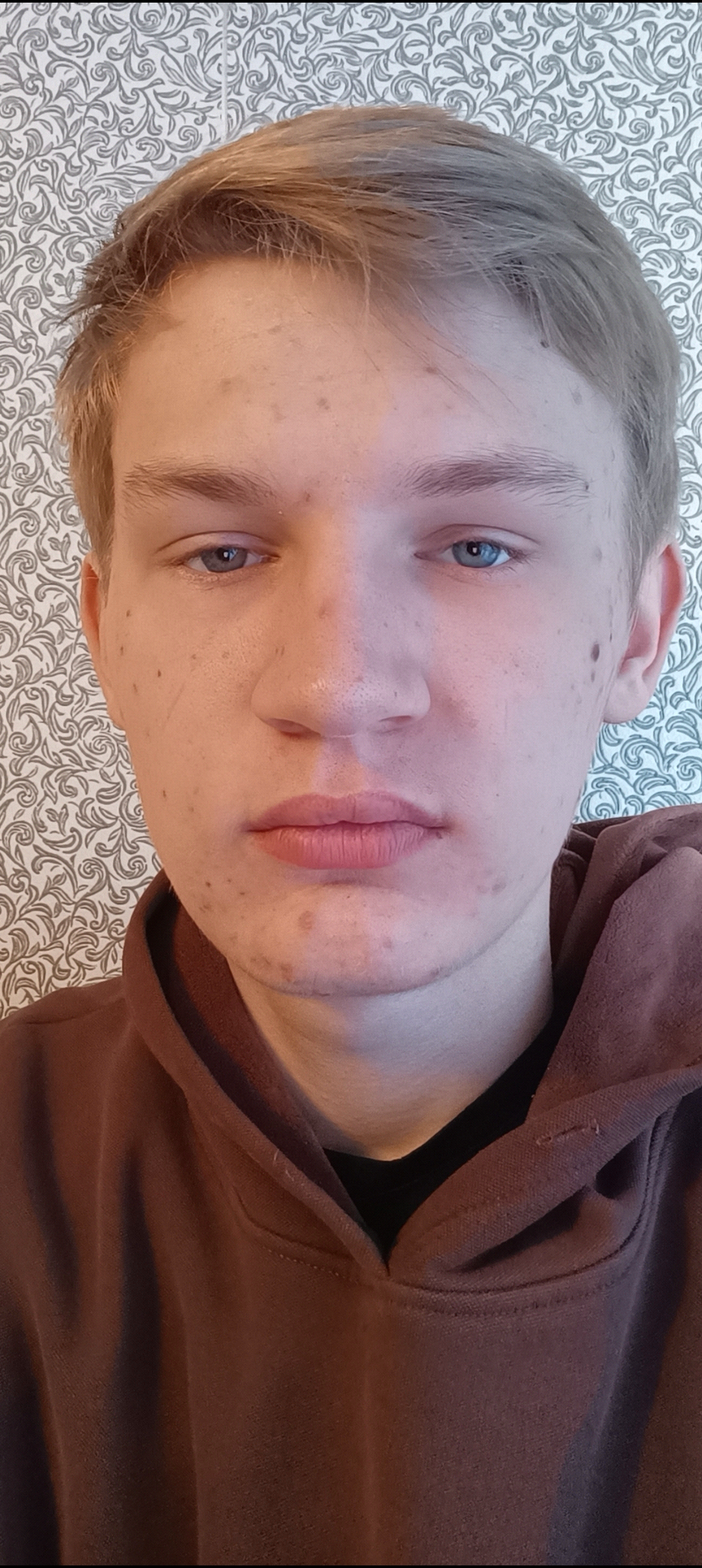 Ф.И.О: Алимпиев Александр Иванович  	  Дата рождения:11.03.2005 г.Город: Свердловская область, г.  БогдановичТелефон: 89630349908Почта: sashaminesas@gmail.comОбразовательное учреждение: ГАПОУ  СО   «Богдановичский политехникум»Специализация: «Электромонтёр по ремонту и обслуживанию электрооборудования (по отраслям)» Тип деятельности, которым вы хотели бы заниматься:Предприниматель, руководитель.Способности и навыки:Спокойный, внимательно прислушиваюсь к советам, не спорю.Моё кредо:
Дают-бери.Опыт работы:Производственную практику проходил в ООО «БМК» электромонтером 3 разряда (II гр. Допуска).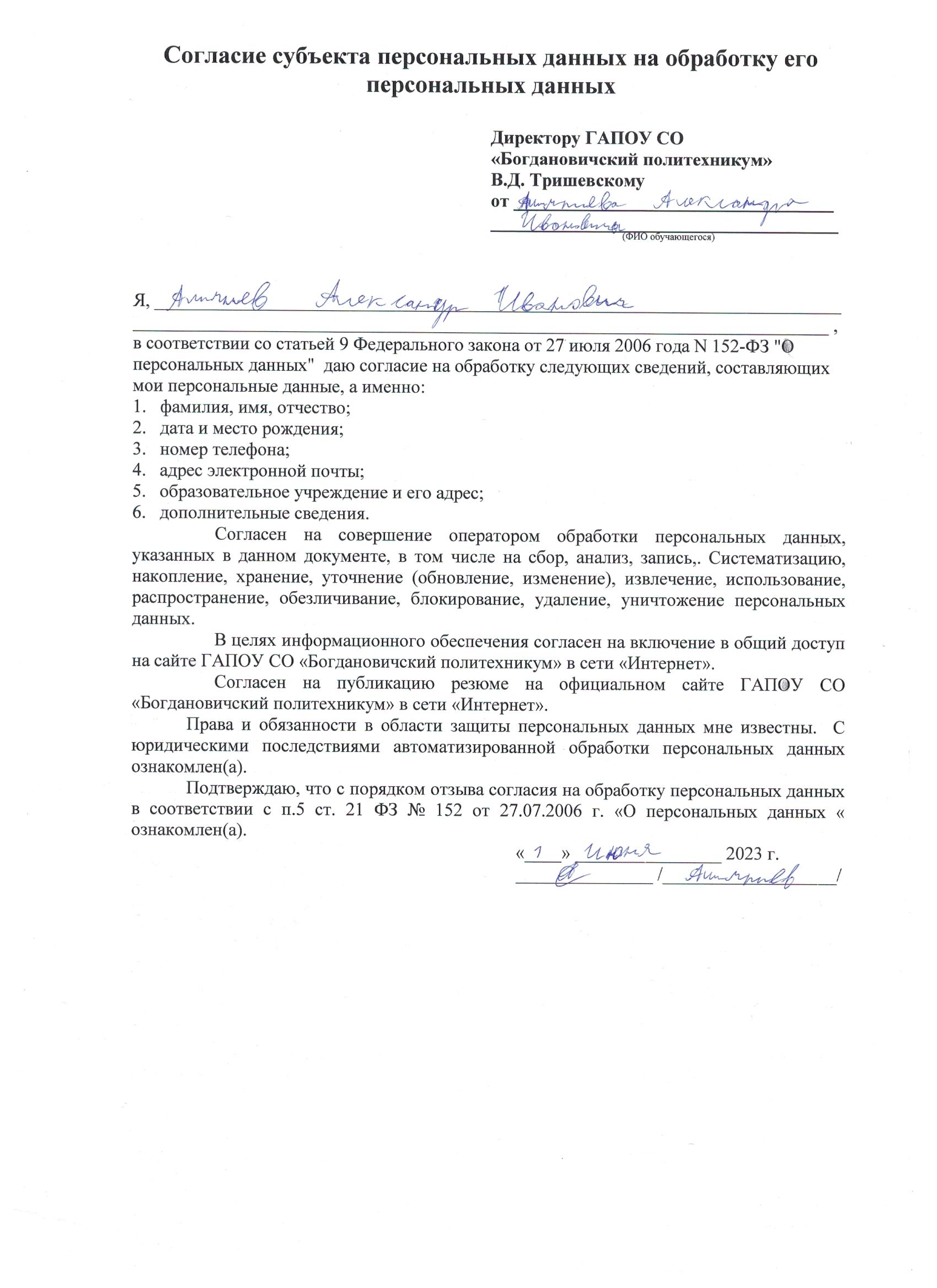 